SIGAA – Sistema Integrado de Gestão de Atividades AcadêmicasUnifesspa – Universidade Federal do Sul e Sudeste do Pará CRCA – Centro de Registro e Controle Acadêmico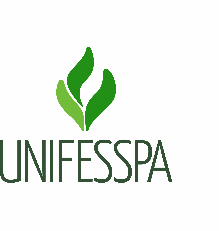 Rodovia BR-230 (Transamazônica), Loteamento Cidade Jardim, Av. dos Ipês, Bairro: Cidade Jardim, Cidade: Marabá, Estado: Pará, CEP.: 68.500-000.REQUERIMENTO Dados do(a) aluno(a):	Nome: 	|	|	|	|	|	|	|	|	|	|	|	|	|	|	|	|	|	|	|	|	|	|	|	| 	 	|	|	|	|	|	|	|	|	|	|	|	|	|	|	|	|	|	|	|	|	|	|	|	| 	Nome Social (Utilizar somente quando requerido a utilização do nome social): 	|	|	|	|	|	|	|	|	|	|	|	|	|	|	|	|	|	|	|	|	|	|	|	| 	        |      |      |      |      |      |      |      |      |      |       |       |      |      |       |       |      |       |       |      |      |      |       |      | Curso:		Unidade/Campus:	 Matrícula:     |    |    |    |    |    |    |    |    |    |    |    |	Email:  	CPF:     |    |    |    |    |    |    |    |    |    |    |	Fone: (	)	-  	 Requerimento	Cancelamento definitivo do curso TutoriaTransferência Ex-Officio Reoferta de disciplinaOferta de disciplina	Trancamento de programaProva de 2° chamadaOutros:  	 Justificativa do pedido: (campo obrigatório)	Cidade/Data	Assinatura do(a) Requerente ou Procurador(a) Anexos:	 Da Secretaria/Coordenação do Curso:	Cidade/Data	Assinatura da Secretaria/do(a) Coordenador(a) do Curso